به نام ایزد  دانا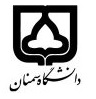 (کاربرگ طرح درس)                   تاریخ بهروز رسانی:            ۱۴۰۰.۰۶.۰۷   دانشکده     ...دامپزشکی.........................                                               نیمسال اول/دوم سال تحصیلیبودجهبندی درسمقطع: دکتری عمومی دامپزشکیمقطع: دکتری عمومی دامپزشکیمقطع: دکتری عمومی دامپزشکیتعداد واحد: تئوری ۲ + عملی ۱تعداد واحد: تئوری ۲ + عملی ۱فارسی:  بهداشت و پرورش طیورفارسی:  بهداشت و پرورش طیورنام درسپیشنیازها و همنیازها : بیماری طیور پیشنیازها و همنیازها : بیماری طیور پیشنیازها و همنیازها : بیماری طیور پیشنیازها و همنیازها : بیماری طیور پیشنیازها و همنیازها : بیماری طیور نام درسشماره تلفن اتاق:شماره تلفن اتاق:شماره تلفن اتاق:شماره تلفن اتاق:مدرس/مدرسین: سید حسام الدین عمادی چاشمی مدرس/مدرسین: سید حسام الدین عمادی چاشمی مدرس/مدرسین: سید حسام الدین عمادی چاشمی مدرس/مدرسین: سید حسام الدین عمادی چاشمی منزلگاه اینترنتی:منزلگاه اینترنتی:منزلگاه اینترنتی:منزلگاه اینترنتی:	hesamemadi@semnan.ac.ir		hesamemadi@semnan.ac.ir		hesamemadi@semnan.ac.ir		hesamemadi@semnan.ac.ir	برنامه تدریس در هفته و شماره کلاس:برنامه تدریس در هفته و شماره کلاس:برنامه تدریس در هفته و شماره کلاس:برنامه تدریس در هفته و شماره کلاس:برنامه تدریس در هفته و شماره کلاس:برنامه تدریس در هفته و شماره کلاس:برنامه تدریس در هفته و شماره کلاس:برنامه تدریس در هفته و شماره کلاس:اهداف درس: آشنایی با صنعت طیور و صنایع وابسته به آناهداف درس: آشنایی با صنعت طیور و صنایع وابسته به آناهداف درس: آشنایی با صنعت طیور و صنایع وابسته به آناهداف درس: آشنایی با صنعت طیور و صنایع وابسته به آناهداف درس: آشنایی با صنعت طیور و صنایع وابسته به آناهداف درس: آشنایی با صنعت طیور و صنایع وابسته به آناهداف درس: آشنایی با صنعت طیور و صنایع وابسته به آناهداف درس: آشنایی با صنعت طیور و صنایع وابسته به آنامکانات آموزشی مورد نیاز: بازدید از مرغداری گوشتی، تخمگذار، کارخانه دان، کارخانه جوجه کشی، آشنایی با تجهیزات مورد استفاده در صنعت طیورامکانات آموزشی مورد نیاز: بازدید از مرغداری گوشتی، تخمگذار، کارخانه دان، کارخانه جوجه کشی، آشنایی با تجهیزات مورد استفاده در صنعت طیورامکانات آموزشی مورد نیاز: بازدید از مرغداری گوشتی، تخمگذار، کارخانه دان، کارخانه جوجه کشی، آشنایی با تجهیزات مورد استفاده در صنعت طیورامکانات آموزشی مورد نیاز: بازدید از مرغداری گوشتی، تخمگذار، کارخانه دان، کارخانه جوجه کشی، آشنایی با تجهیزات مورد استفاده در صنعت طیورامکانات آموزشی مورد نیاز: بازدید از مرغداری گوشتی، تخمگذار، کارخانه دان، کارخانه جوجه کشی، آشنایی با تجهیزات مورد استفاده در صنعت طیورامکانات آموزشی مورد نیاز: بازدید از مرغداری گوشتی، تخمگذار، کارخانه دان، کارخانه جوجه کشی، آشنایی با تجهیزات مورد استفاده در صنعت طیورامکانات آموزشی مورد نیاز: بازدید از مرغداری گوشتی، تخمگذار، کارخانه دان، کارخانه جوجه کشی، آشنایی با تجهیزات مورد استفاده در صنعت طیورامکانات آموزشی مورد نیاز: بازدید از مرغداری گوشتی، تخمگذار، کارخانه دان، کارخانه جوجه کشی، آشنایی با تجهیزات مورد استفاده در صنعت طیورامتحان پایانترمامتحان میانترمارزشیابی مستمر(کوئیز)ارزشیابی مستمر(کوئیز)فعالیتهای کلاسی و آموزشیفعالیتهای کلاسی و آموزشینحوه ارزشیابینحوه ارزشیابی505050درصد نمرهدرصد نمرهکاتالوگهای روز نژادهای مختلف گوشتی و تخمگذارکاتالوگهای روز نژادهای مختلف گوشتی و تخمگذارکاتالوگهای روز نژادهای مختلف گوشتی و تخمگذارکاتالوگهای روز نژادهای مختلف گوشتی و تخمگذارکاتالوگهای روز نژادهای مختلف گوشتی و تخمگذارکاتالوگهای روز نژادهای مختلف گوشتی و تخمگذارمنابع و مآخذ درسمنابع و مآخذ درستوضیحاتمبحثشماره هفته آموزشیآشنایی با صنعت طیور و نقش آن در تامین پروتئین1آشنایی با طیور صنعتی2آشنایی با أنواع روشهای پرورش3آشنایی با پرورش مرغ گوشتی- بستر، آبخوری، منابع تامین آب4آشنایی با پرورش مرغ گوشتی- دانخوری، تغذیه، ضریب تبدیل5آشنایی با پرورش مرغ گوشتی- تهویه6آشنایی با پرورش مرغ گوشتی- گرمایش و نور7آشنایی با صنعت مرغ تخمگذار- أصول پروش پولت8آشنایی با صنعت مرغ تخمگذار- أصول پروش پولت -نوردهی و انتقال9آشنایی با صنعت مرغ تخمگذار- تولید، کنترل اندازه تخم مرغ10آشنایی با صنعت مرغ تخمگذار- برنامه های متفاوت تولکی11آشنایی با کارخانجات جوجه کشی و مدیریت تخم مرغ نطفه دار12علل کاهش هچ در جوجه کشی13آشنایی با انواع واکسنها و روشهای استفاده از آنها14آشنایی با کلیات صنعت مرغ مادر گوشتی15انواع روشهای استفاده از آنتی بیوتیکها16